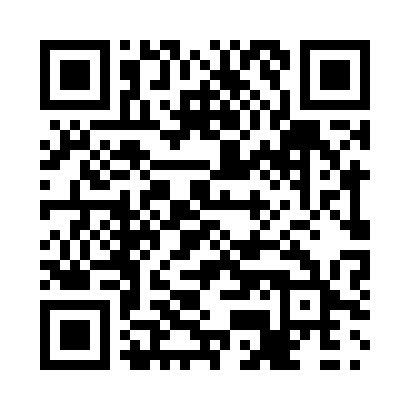 Prayer times for Selma Park, British Columbia, CanadaMon 1 Jul 2024 - Wed 31 Jul 2024High Latitude Method: Angle Based RulePrayer Calculation Method: Islamic Society of North AmericaAsar Calculation Method: HanafiPrayer times provided by https://www.salahtimes.comDateDayFajrSunriseDhuhrAsrMaghribIsha1Mon3:165:131:196:509:2511:222Tue3:165:141:196:509:2411:223Wed3:175:151:196:509:2411:224Thu3:175:151:206:509:2311:215Fri3:185:161:206:509:2311:216Sat3:185:171:206:509:2211:217Sun3:195:181:206:499:2211:218Mon3:195:191:206:499:2111:219Tue3:205:201:206:499:2111:2010Wed3:205:211:206:499:2011:2011Thu3:215:221:216:489:1911:2012Fri3:225:231:216:489:1811:1913Sat3:225:241:216:489:1811:1914Sun3:235:251:216:479:1711:1915Mon3:235:261:216:479:1611:1816Tue3:245:271:216:469:1511:1817Wed3:245:281:216:469:1411:1718Thu3:255:291:216:459:1311:1719Fri3:265:301:216:459:1211:1620Sat3:265:321:216:449:1111:1621Sun3:275:331:216:439:0911:1522Mon3:285:341:216:439:0811:1423Tue3:305:351:216:429:0711:1224Wed3:325:371:216:419:0611:0925Thu3:355:381:216:409:0411:0726Fri3:375:391:216:409:0311:0527Sat3:395:411:216:399:0211:0228Sun3:425:421:216:389:0011:0029Mon3:445:431:216:378:5910:5730Tue3:465:451:216:368:5710:5531Wed3:495:461:216:358:5610:53